DOHODAo vytvoření pracovních příležitosti v rámci veřejně prospěšných prací
a poskytnuti příspěvku
č. CVA-V-37/2016uzavřená meziÚřadem práce České republikyzastupující osoba:	Mgr. Dagmar Vlčková, ředíte I Kontaktního pracoviště Chomutovsídlo:	Dobrovského 1278/25, 170 00 Praha 7IČO:	72496991adresa pro doručování: Cihlářská č.p. 4107, 430 03 Chomutov 3(dále jen „Úřad práce") na straně jednéazaměstnavatelem:	Základní škola Kadaň, Na Podlesí 1480. okres Chomutovzastupující osoba:	Mgr, Zdeněk Hosman, ředitel školy	sídlo:	Na Podlesí č.p. 1480, 432 0I Kadaň, 1IČO:	46789995(dále jen „zaměstnavatel“) na straně druhé.Článek IÚčel poskytnuti příspěvkuTato dohoda se uzavírá podle §112 a §119 zákona č 435/2004 Sb., o zaměstnanosti, vězněni pozdějších předpisů (dále jen „zákon o zaměstnanosti“), a podle ustanovení § 24 vyhlášky č. 518/2004 Sb., kterou se provádí zákon č. 435/2004 Sb., o zaměstnanosti, vězněni pozdějších předpisů za účelem vytvoření pracovních příležitosti v rámci veřejně prospěšných prací a poskytnutí příspěvku na jejich vytvoření (dále jen „příspěvek“), a to v rozsahu a za podmínek uvedených v této dohodě.Článek IIPodmínky poskytnutí příspěvkuÚřad práce poskytne zaměstnavateli příspěvek za těchto podmínek.Zaměstnavatel vytvoří níže uvedené pracovní příležitosti v rámci veřejné prospěšných prací (dále jen „pracovní místa“) na dobu od 1.6.2016 do 28.2.2017.Zaměstnavatel bude pracovní místa obsazovat výhradně uchazeči o zaměstnání, které mu doporučí Úřad práce (dále jen „zaměstnanec").Pracovní místa budou obsazována zaměstnanci, které zaměstnavatel přijme do pracovního poměru po uzavření této dohodyMPSV- OSÚ- 1 -4Pracovní smlouva se zaměstnanci musí být uzavřena nádobu určitou, nejdéle do 28.2.2017.
V případě, že pracovní poměr zaměstnance skončí přede dnem 28 2.2017, zaměstnavatel písemné
oznámí Úřadu práce den a způsob skončeni tohoto pracovního poměru, a to nejpozději ke dni doložení
výkazu „Vyúčtováni mzdových nákladů - VPP" za měsíc, ve kterém byl pracovní poměr zaměstnance
skončen.5 Na stejný účel, tj. na tu část mzdových nákladů, která bude ve výši poskytnutého příspěvku Úřadem práce, nebude zaměstnavatel čerpat kryti z peněžních prostředků poskytovaných ze státního rozpočtu, rozpočtu územních samosprávných celku, vyšších územních samosprávných celků, Evropských strukturálních a investičních fondů, popř. z jiných zdrojů programů a projektů EU, ani jiných veřejných zdrojů.Článek lilVýše a termín poskytnuti příspěvkuÚřad práce se zavazuje poskytnout zaměstnavateli příspěvek ve výši vynaložených prostředků na mzdy nebo platy na zaměstnance, včetně pojistného na sociální zabezpečeni, příspěvku na státní politiku zaměstnanosti a pojistného na veřejné zdravotní pojištění, které zaměstnavatel za sebe odvedl z vyměřovacího základu zaměstnance, maximálně však ve výši stanovené v níže uvedeném přehledu.Součet poskytnutých měsíčních příspěvků nepřekročí částku 252 000 Kč.Příspěvek bude poskytován za dobu, na kterou byla pracovní místa vytvořena (článek II. bod 1. této dohody).Jestliže nastoupí zaměstnanec do pracovního poměru v průběhu kalendářního měsíce, resp. skončí pracovní poměr v průběhů kalendářního měsíce a zároveň tento den nebude první, resp. poslední pracovní den v tomto měsíci, bude maximální sjednaný měsíční příspěvek Úřadem práce poměrné pokrácen podle celkového počtu kalendářních dnů v daném měsíci a počtu kalendářních dnů v daném měsíci, kdy pracovní místo nebylo obsazeno.Příspěvek bude vyplácen měsíčné převodem na účet č 229933650/0100. Příspěvek je splatný do 30 kalendářních dnů ode dne, kdy zaměstnavatel doloží Úřadu práce výkaz „Vyúčtováni mzdových nákladů - VPP" na formuláři, který je přílohou č. 1 této dohody . Smluvní strany se dohodly, že první příspěvek bude zaměstnavateli vyplacen až po doložení pracovní smlouvy uzavřené mezi zaměstnavatelem a zaměstnancem nebo její kopie.V případě vzniku pochybnosti o správnosti údajů uvedených zaměstnavatelem ve výkazu „Vyúčtováni mzdových nákladů - VPP" se smluvní strany dohodly, že Úřad práce neprodlené vyzve zaměstnavatele k podání vysvětleni nebo provedeni nápravy. Příspěvek bude vyplacen až po vyjasnění pochybnosti mezi smluvními stranamiSmluvní strany se dále dohodly, že zaměstnavatel bude Úřadu práce dokládat vynaložené prostředky na mzdu nebo plat ve výkazu „Vyúčtování mzdových nákladů - VPP“ za jednotlivé měsíce nejpozdéji do konce kalendářního měsíce následujícího po uplynuti vykazovaného měsíčního období. Připadne-h poslední den kalendářního měsíce na sobotu, neděli nebo svátek, je posledním dnem pro doložení nejbližši příští pracovní den. V případě že výkaz „Vyúčtování mzdových nákladů - VPP" nebude ve stanovené lhůté doložen, příspěvek za příslušný měsíc nebude Úřadem práce poskytnut.MPSV- OSÚ-2-Článek IVKontrola plnění sjednaných podmínekPříspěvek se poskytuje ze státního rozpočtu České republiky. Úřad práce provádí kontrolu plněni závazků plynoucích z této dohody způsobem stanoveným v zákoně č. 320/2001 Sb., o finanční kontrole ve veřejné správě a o změně některých zákonů, ve znění pozdějších předpisů, včetně ověření výše skutečně vyplacených mzdových nákladů na zaměstnance a částky pojistného na sociální zabezpečeni, příspěvku na státní politiku zaměstnanosti a pojistného na veřejné zdravotní pojištění, které zaměstnavatel za sebe odvedl z vyměřovacího základu zaměstnance. Dále je zaměstnavatel povinen v souladu se zákonem o finanční kontrole a s dalšími právními předpisy ČR. vytvořit podmínky k provedení kontroly všech dokladů vztahujících se k poskytnuti příspěvku. Kontrolu vykonávají Úřad práce a jím pověřené osoby, orgány finanční správy, Ministerstvo práce a sociálních věci, Ministerstvo financí, Nejvyšší kontrolní Úřad, případné další orgány pověřené k výkonu kontroly.V případě, že kontrolu provede jiný orgán kontroly než Úřad práce, je zaměstnavatel povinen bez zbytečného odkladu písemné informovat Úřad práce o přijeti a plnění opatření k nápravě nedostatků zjištěných při kontrole.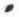 Článek VVrácení příspěvkuZaměstnavatel se zavazuje vrátit Úřadu práce vyplacený měsíční příspěvek nebo jeho část, pokud mu byl poskytnut neprávem nebo ve vyšší částce, než za příslušný měsíc náležel, a to nejpozději do 30 pracovních dnu ode dne. kdy tuto skutečnost zjistil nebo kdy převzal výzvu Úřadu práce k vrácení příspěvku. Toto ustanoveni dohody se nevztahuje na případy, kdy došlo k porušeni rozpočtové kázně v důsledku nedodržení podmínek poskytnuti příspěvku uvedených v článku II této dohody.2 . Zaměstnavatel se zavazuje vrátit vyplacený měsíční příspěvek Úřadu práce, pokud hrubá mzda uvedená ve výkazu „Vyúčtování mzdových nákladů - VPP“ (dále jen „výkaz“) nebude zúčtována zaměstnanci k výplatě za tento příslušný měsíc a po zákonných srážkách vyplacena před poskytnutím příspěvku Úřadem práce za příslušný měsíc, částka pojistného na sociální zabezpečení, příspěvku na státní politiku zaměstnanosti nebo pojistného na veřejné zdravotní pojištění, které zaměstnavatel za sebe odvádí z vyměřovacího základu zaměstnance, uvedená v tomto výkazu, nebude před poskytnutím příspěvku Úřadem práce za příslušný měsíc odvedena . Vrácení příspěvku bude provedeno ve Ihůtě uvedené v bodě 1. tohoto článku dohody.Zaměstnavatel se dále zavazuje vrátit Úřadu práce poskytnutý příspěvek v případě, že mu byl poskytnut v období 12 měsíců přede dnem nabyti právní moci rozhodnuti o uloženi pokuty za umožněni výkonu nelegální práce podle § 5 pism. e) bodu 3 zákona o zaměstnanosti. Vrácení příspěvku bude zaměstnavatelem provedeno ve lhůtě 30 pracovních dnů ode dne, kdy tuto skutečnost zjistil nebo kdy převzal výzvu Úřadu práce k vráceni příspěvku.4 . Příspěvek se vrací na účet, který zaměstnavateli sdělí Úřad práce.Článek VIPorušení rozpočtové kázněNedodrženi podmínek poskytnuti příspěvku podle článku II této dohody je porušením rozpočtové kázně podle zákona č. 218/2000 Sb.. o rozpočtových pravidlech a o změně některých souvisejících zákonů (rozpočtová pravidla), ve zněni pozdějších předpisů.MPSV-OSÚ-3-Nedodrženi podmínek poskytnuti příspěvku uvedených v článku II této dohody pod bodem 1., 2.. 3. a 5. bude postihováno odvodem za porušeni rozpočtové kázně podle § 44a odst. 4 pism. b) zákona č. 218/2000 Sb.. o rozpočtových pravidlech a o zrněné některých souvisejících zákonů (rozpočtová pravidla), ve zněni pozdějších předpisů.Nedodrženi podmínek poskytnutí příspěvku uvedených v článku II této dohody pod bodem 4. bude postihováno odvodem za porušeni rozpočtové kázně podle § 44a odst 4 pism. a) zákona č .218/2000 Sb., věznění pozdějších předpisu, a to 5% z celkové částky, v niž byla porušena rozpočtová kázeň.4 Nevrácení příspěvku nebo jeho části na výzvu Úřadu práce podle článku V je porušením rozpočtové kázně podle §44 odst. 1 pism. b) zákona č. 218/2000 Sb., o rozpočtových pravidlech a o změně některých souvisejících zákonů (rozpočtová pravidla), vězněni pozdějších předpisů a bude postihováno odvodem podle § 44a odst. 4 pism. b) tohoto zákona.Článek VIIUjednání o vypovězení dohodyÚřad práce si vyhrazuje právo dohodu vypovědět v případě, že zaměstnavatel nedodrží podmínky pro poskytováni příspěvku uvedené v článku II této dohody pod bodem 1. . 2 ., 3 . a 5. nebo pokud neúplné nebo nepravdivě uvedl údaje ve výkazu „Vyúčtováni mzdových nákladu - VPP4.Smluvní strany mohou dohodu vypovědět, jestliže vyjdou najevo skutečnosti, které existovaly v době uzavíráni dohody a nebyly smluvní straně bez jejího zaviněni známy, pokud tato strana prokáže, že by s jejich znalostí tuto dohodu neuzavřelaSmluvní strany mohou dále dohodu vypovědět, jestliže se podstatné změní poměry, které byly rozhodující pro stanovení obsahu dohody, a plněni této dohody nelze na smluvní straně z tohoto důvodů spravedlivé požadovat.4 Výpovědní lhůta v případech uvedených v bodě1.. 2. a 3. tohoto článku dohody činí jeden měsíc a počíná běžet prvním dnem kalendářního měsíce následujícího po doručeni písemné výpovědi.5. Úřad práce si vyhrazuje právo neposkytnout příspěvek dle článku III této dohody, který by zaměstnavateli náležel za dobu výpovědní lhůty.Článek VlilDalší ujednáni	i,1 Pro účely této dohody se vyplacením mzdy rozumí okamžik, kdy dojde k zaplacení mzdy zaměstnanci v hotovosti, okamžik odepsání částky mzdy z účtu zaměstnavatele, je-li odesílána na účet zaměstnance nebo okamžik přijetí platby k úhradě poštovním poukazem poskytovatelem poštovních služeb. Odvedením pojistného se rozumí okamžik zaplacení pojistného v hotovosti, okamžik přijetí platby k úhradě poštovním poukazem poskytovatelem poštovních služeb nebo v případě úhrady prostřednictvím účtu u bankovního ústavu okamžik odepsáni částky pojistného z účtu zaměstnavatele.2.Obsah dohody lze měnit pouze se souhlasem obou smluvních stran formou písemných vzestupné číslovaných dodatků. Změnu identifikačních údajů, pro vyhotovení dodatku k této dohodě, je zaměstnavatel povinen Úřadu práce oznámit písemně bez zbytečného odkladu. Ostatní změny, týkající se této dohody, je zaměstnavatel povinen Úřadu práce písemně sdělit vždy tak. aby k uzavření případného dodatku došlo před nabytím jejich účinnostiZaměstnavatel souhlasí s využíváním údajů o něm v informačních systémech týkajících se příjemců příspěvku.MPSV- OSÚ-4 -«Zaměstnavatel je povinen vést účetnictví nebo daňovou evidenci tak. aby bylo možno vykázat zaúčtováni účetních případu souvisejících s plněním dohody a aby byl schopen průkazně vše dokladovat dle relevantních předpisů ČR při následných kontrolách a auditech.Zaměstnavatel je povinen poskytnout písemně Úřadu práce na vyžádání jakékoliv doplňující informace související s poskytnutím příspěvku, a to ve Ihůtě stanovené Úřadem práce.6 V případě zániku některé ze smluvních stran přecházejí práva a povinnosti vyplývající z této dohody na její právní nástupce.Dohoda je sepsána ve dvou vyhotoveních, z nichž jedno vyhotoveni obdrží Úřad práce a jedno vyhotovení zaměstnavatel.Smluvní strany prohlašuji, že dohoda byla uzavřena po vzájemném projednání a že byly seznámeny s veškerými právy a povinnostmi, které pro ně vyplývají z této dohody.Dohoda nabývá platnosti a účinnosti dnem jejího podpisu oběma smluvními stranamiV Chomutově dne 25 5.2016	*Mgr.Zdeněk Hosman
ředitel školy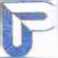 ) ÚŘAD PRÁCE ČR
krajs á pobořka v Ústi nad Labem
kcin aktni pracovali ChomutovMgr. Dagmar Víčková
ředitel Kontaktního pracoviště ChomutovZa Úřad práce vyřizuje: Soňa KališováTelefon:	950 118 414Příloha č. 1: Formulář: Vyúčtováni mzdových nákladů - VPP“MPSV-OSÚ-5-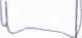 Druh prácePočet pracovních místPočet pracovních místTýdenní pracovní doba v hod. (úvazek)pomocný pracovník údržby budov240Celkem2Druh prácePočet pracovních místTýdenní pracovní doba v hod.(úvazek)Max. měsíční výše příspěvku na 1 pracovní místo (Kč)pomocný pracovník údržby budov24014 000